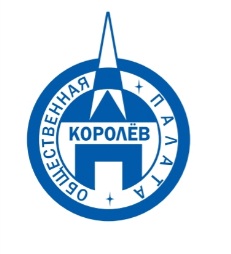 Общественная палата
    г.о. Королёв МО                ул.Калинина, д.12/6Акт
осмотра санитарного содержания контейнерной площадки (КП) 
согласно новому экологическому стандартуМосковская обл. «01» декабря 2019 г.г.о.Королев,  ул.Гагарина,  д.38А.                                                           (адрес КП)Комиссия в составе:  Кошкиной Любови Владимировны, -  председателя комиссии,                      Сильянова Тамара Александровна  – член комиссии,По КП г.о. Королев,  ул. Гагарина, д.38А:Результаты осмотра состояния КП комиссией:	Прочее /примечания/выводы: Визуальный осмотр показал – КП оборудована в соответствии с действующим законодательством: есть трехстороннее ограждение, на твердом асфальтовом покрытии стоят два серых контейнера нового образца, один синий сетчатый контейнер, есть график вывоза мусора. Нарушений вывоза мусора по нормам СанПиН не зафиксировано. Площадка содержится в чистоте. По результатам проверки составлен Акт. Приложение: фотоматериалПодписи: 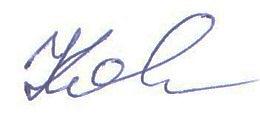 Кошкина Л.В.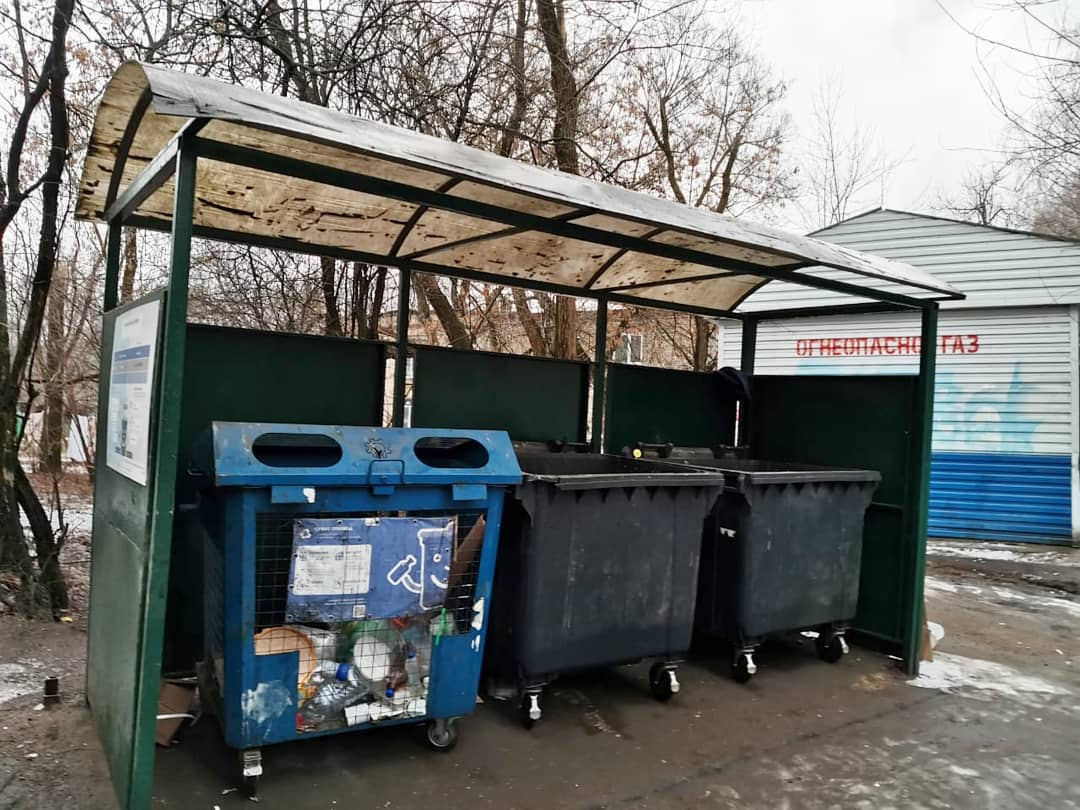 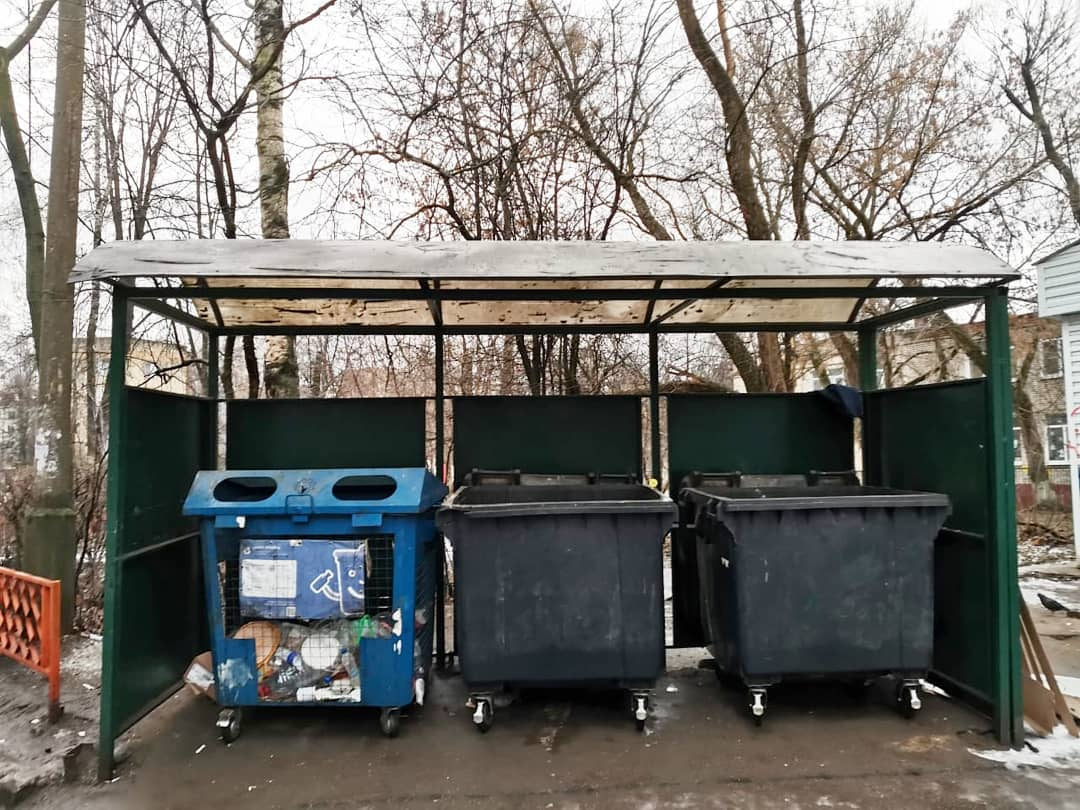 №Критерии оценки контейнерной площадкиБез нарушенийНарушения1Наполнение баков+2Санитарное состояние+3Ограждение с крышей (серые баки под крышей) +4Твёрдое покрытие площадки+5Наличие серых/синих контейнеров (количество)	2/16Наличие контейнера под РСО (синяя сетка)17График вывоза и контактный телефон+8Информирование (наклейки на баках как сортировать)+9Наличие крупногабаритного мусора+